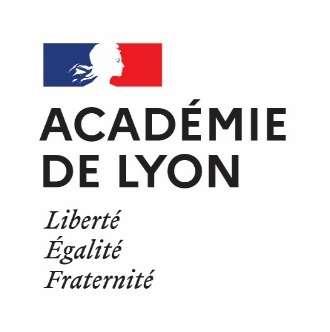 Parcours d’individualisationdes professeur·e·s du second degré et CPE stagiaires NOM – PRENOM DE L’IA-IPR OU L’IEN : 													DATE :* Ex. : renforcement de l’aide pédagogique et didactique, visite(s) supplémentaire(s), module(s) de formation supplémentaire(s), observations et pratiques accompagnées supplémentaires, …Signatures :NOM - PRENOM professeur·e ou CPE stagiaireDISCIPLINEPARCOURS (M2A ou DU)TUTEUR ou TUTRICE EMPLOYEURTUTEUR ou TUTRICE ESPEÉTABLISSEMENT D'EXERCICEDIFFICULTÉS CONCERNANTDESCRIPTION DE LA SITUATIONBESOINS IDENTIFIÉSDISPOSITIF DE MÉDIATION, REMÉDIATION, ACCOMPAGNEMENT PROPOSÉ * L’ÉTHIQUE DU FONCTIONNAIRE  LA GESTION DE CLASSE LA SÉCURITE PHYSIQUE DES ÉLÈVES  LA CONSTRUCTION, MISE EN ŒUVRE ET ANIMATION DE SITUATIONS PÉDAGOGIQUES L’ENGAGEMENT DANS UNE DÉMARCHE DE DÉVELOPPEMENT PROFESSIONNELMISE EN ŒUVRE DU PARCOURS DEBUTÉE LE : IA IPR ou IEN : Chef·fe d’établissement : Tuteur ou tutrice académique : Tuteur ou tutrice Espé :Responsable de parcours : Professeur·e ou CPE stagiaire : 